Peran Perpustakaan dalam Menumbuhkan Minat Baca Siswa SDDosen Pengampu: Nanik Arkiyah, M.IP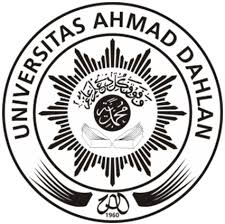 Oleh:Oktaviana Bekti Istiningsih 13000050117 AFAKULTAS KEGURUAN DAN ILMU PENDIDIKANPENDIDIKAN GURU SEKOLAH DASARUNIVERSITAS AHMAD DAHLANYOGYAKARTA2017BAB 1 PENDAHULUANLatar BelakangManusia bahwasannya sangat membutuhkan informasi dalam kehidupan sehari-hari. Hal ini sangat penting dalam menumbuhkan minat baca masyarakat dengan memanfaatkan perpustakaan. Dengan adanya perpustakaan masyarakat dapat menambah wawasan dan pengetahuan. Sehingga semua orang akan lebih mengeksplor dirinya sendiri untuk memecahkan suatu masalah dalam kehidupan sehari-hari. Dengan demikian perpustakaan sangat dibutuhkan oleh semua orang tidak hanya untuk masyarakat tetapi juga untuk siswa yang disekolahnya yang terdapat perpustakaan. Salah satu perpustakaan yang paling banyak dikenal adalah perpustakaan sekolah. Perpustakaan sekolah merupakan bagian dari perpustakaan secara umum namun perpustakaan sekolah berada dilingkup sekolahan. Keberadaan perpustakaan disekolah akan mempengaruhi siswa maupun guru dalam menemukan informasi untuk menambah wawasan. Berbagai cara yang dilakukan seseorang agar dapat menemukan informasi yang dibutuhkan, salah satunya dengan mengunjungi perpustakaan. Perpustakaan sekolah tidak hanya untuk menambah pengetahuan tetapi juga sebagai sarana rekreasi, penelitian dan lain sebagainya. Dalam dunia pendidikan, buku terbukti berdaya guna dan bertepat guna sebagai salah satu sarana pendidikan dan sarana komunikasi. Dalam kaitan inilah perpustakaan dan pelayanan perpustakaan harus dikembangkan sebagai salah satu instalasi untuk mewujudkan tujuan mencerdaskan kehidupan bangsa. Perpustakaan merupakan bagian yang besar pengaruhnya terhadap mutu pendidikan.  Penyelenggaraan perpustakaan sekolah bukan hanya untuk menyimpan bahan-bahan pustaka, tetapi dengan adanya penyelenggaraan perpustakaan sekolah diharapkan dapat membantu murid-murid dan guru menyelesaikan tugas-tugas dalam proses belajar mengajar. Oleh sebab itu segala bahan pustaka yang dimiliki perpustakaan sekolah harus dapat menujang proses belajar mengajar, maka dalam pengadaan bahan pustaka hendaknya mempertimbangkan kurikulum sekolah, serta selera para pembaca yang dalam hal ini adalah murid-murid.Rumusan MasalahApa pengertian perpustakaan sekolah?Bagaimana peran perpustakaan sekolah sebagai sumber belajar?Sebutkan manfaa dan tujuan perpustakaan sekolah sebagai pusat sumber belajar?Tujuan Untuk mengetahui apa pengertian perpustakaan sekolah.Untuk mengetahui peran perpustakaan sekolah sebagai sumber belajar.Untuk mengetahui manfaat dan tujuan perpustakaan sekolah sebagai sumber belajar.BAB IIPEMBAHASANPerpustakaan SekolahMenurut Bafadal (2006:4) Perpustakaan Sekolah adalah kumpulan bahan pustaka, baik berupa buku maupun bahan non buku yang diorganisasikan secara sistematis dalam suatu ruang sehingga dapat membantu siswa dan guru dalam proses belajar mengajar di sekolah. Sedangkan menurut Rosdiana (2011:196) yang tertulis dalam buku The Key Word bahwa Perpustakaan adalah area publik yang berperan sebagai pusat sumber belajar dan juga pusat komunitas. Soeatminah (2002:32) menegaskan Perpustakaan merupakan lembaga yang menghimpun pustaka dan menyediakan sarana bagi orang untuk memanfaatkan koleksi pustaka tersebut. Dari beberapa pendapat diatas dapat saya simpulkan bahwa Perpustakaan adalah sebuah ruangan yang didalamnya terdapat berbagai buku yang dapat dibaca diruangan tersebut atau dipinjam sebagai sarana pendidikan untuk mengembangkan minat baca seseorang dan menambah pengetahuan. Penyelenggaraan perpustakaan sekolah mengacu pada undang-undang Republik Indonesia Nomor 20 Tahun 2003 tentang Sistem Pendidikan Nasional. Pada undang-undang pasal 45 disebutkan bahwa “setiap satuan pendidikan formal dan nonformal menyediakan sarana dan prasarana yang memenuhi keperluan pendidikan sesuai dengan pertumbuhan dan perkembangan potensi fisik, kecerdasan intelektual, sosial, emosional, dan kejiawaan peserta didik”. Berdasarkan undang-ndang diatas dapat saya simpulkan bahwa dalam lingkup sekolah harus didukung oleh prasarana yang memadai teutama adanya perpustakaan sekolah untuk menunjang kegiatan pembelajaran. Sutarno (2003:65) mengatakan bahwa munculnya perpustakaan adalah karena adanya hubungan sebab akibat. Dalam hal ini bahwa perpustakaan sekolah terbentuk karena adanya keinginan atau kehendak dari masyarakat sekolah. Menurut Yusuf (2005:4) Perpustakaan sekolah memilki empat fungsi umum, yaitu:Fungsi edukatif adalah secara keseluruhan segala fasilitas, sarana dan prasarana perpustakaan sekolah, terutama koleksi dapat membantu murid dalam proses belajar.Fungsi informatif dari perpustakaan sekolah adalah mengupayakan penyediaan koleksi yang bersifat memberi tahu akan hal-hal yang berhubungan dengan kepentingan guru dan murid.Fungsi kreasi bukan merupakan fungsi utama, namun sangat penting kedudukannya dalam upaya peningkatan intelektual dan inspirasi.Fungsi riset membuat koleksi yang ada di perpustakaan sekolah menjadi bahan untuk melakukan riset atau penelitian sederhana. Peran Perpustakaan Sekolah Sebagai Sumber BelajarPerpustakaan sebagai media yang menghubungkan sumber informasi dengan para pengguna. Peranan ini ditunjukkan dengan penyediaan koleksi buku penunjang pelajaran maupun koleksi yang lain.Perpustakaan sebagai media pembelajaran nonformal. Perpustakaan difungsikan sebagai tempat belajar yang santai. Perpustakaan sebagai sarana rekreasi. Perpustakaan sebagai media menanamkan budaya baca. Perpustakaan sebagai sarana menjalin komunikasi dalam pelaksanaan kegiatan pembelajaran.Pustakawan sebagai pembimbing. Manfaat Perpustakaan Sekolah Sebagai Pusat Sumber BelajarPerpustakaan sekolah dapat menimbulkan kecintaan murid-murid tehadap membaca.Perpustakaan sekolah dapat memperkaya pengalaman belajar murid-murid.Perpustakaan sekolah dapat menambah kebiasaan belajar mandiri yang akhirnya murid-murid mampu belajar mandiri.Perpustakaan sekolah dapat mempercepat proses penguasaan teknik membaca.Perpustakaan sekolah dapat membantu perkembangan kecakapan berbahasa.Perpustakaan sekolah harus dapat melatih murid-murid kearah tanggung jawab. Perpustakaan sekolah harus dapat memperlancar murid-murid dalam menyelesaikan tugas-tugas sekolah.Perpustakaan sekolah dapat membantu guru-guru menemukan sumber-sumber pengajaran.Perpustakaan sekolah dapat membantu murid-murid, guru-guru, dan anggota staf sekolah dalam mengikuti perkembangan ilmu pengetahuan dan teknologi.Tujuan Perpustakaan Sekolah Sebagai Pusat Sumber BelajarPerpustakaan merupakan pusat sumber belajar yang membantu meningkatkan proses belajar mengajar yang memiliki tujuan sebagai berikut:Merupakan rasa cinta kesadaran dan kebiasaan membaca.Memperluas pengetahuan para siswa.Membantu mengembangkan kecakapan berbahasa dan daya pikir para siswa dengan menjadikan bahan bacaan yang bermutu.Menyediakan bahan-bahan pustaka yang menunjang pelaksanaan program kurikulum di sekolah. BAB IIIPENUTUPKesimpulan Berdasarkan uraian isi makalah diatas, penulis menyimpulkan bahwa Perpustakaan adalah sebuah ruangan yang didalamnya terdapat berbagai buku yang dapat dibaca diruangan tersebut atau dipinjam sebagai sarana pendidikan untuk mengembangkan minat baca seseorang dan menambah pengetahuan. Sedangkan peran dari perpustaakn sendiri adalah Perpustakaan sebagai media pembelajaran nonformal, Perpustakaan difungsikan sebagai tempat belajar yang santai, Perpustakaan sebagai sarana rekreasi, Perpustakaan sebagai media menanamkan budaya baca dan Perpustakaan sebagai sarana menjalin komunikasi dalam pelaksanaan kegiatan pembelajaran.SaranAgar anak menjadi lebih giat dalam membaca, penulis mengajukan saran untuk meningkatkan minat baca anak di perpustakaan sekolah sebagai berikut:Membuat desain ruangan perpustakaan yang menarik untuk siswa agar siswa lebih semangat dalam belajar di perpustakaan.Diharapkan sekolah-sekolah memiliki koleksi buku yang lengkap dan ditata secara teratur untuk memudahkan siswa dalam mengambil buku yang akan dipinjam.Dan diharapkan mempunyai ahli yang terdidik dalam bidang perpustakaan. Daftar Pustakahttp://digilib.uinsuka.ac.id/13149/1/BAB%20I,%20V,%20DAFTAR%20PUSTAKA.pdfhttps://lokanmuko2.wordpress.com/2011/05/17/peranan-perpustakaan-sebagai-pusat-sumber-belajarpsb/https://maunglib.wordpress.com/manfaat-perpustakaan-sekolah/http://abdulrahmansidik6294.blogspot.co.id/2013/06/makalah-perpustakaan-sebagai-pusat.html